Jelentkezési lapELTE TTK Matematika Intézet fotópályázatáraTöltsd ki az alábbi mezőket, majd küldd el a pályázati anyagoddal (fotó és leírás) együtt a matint.elte@gmail.com email címre.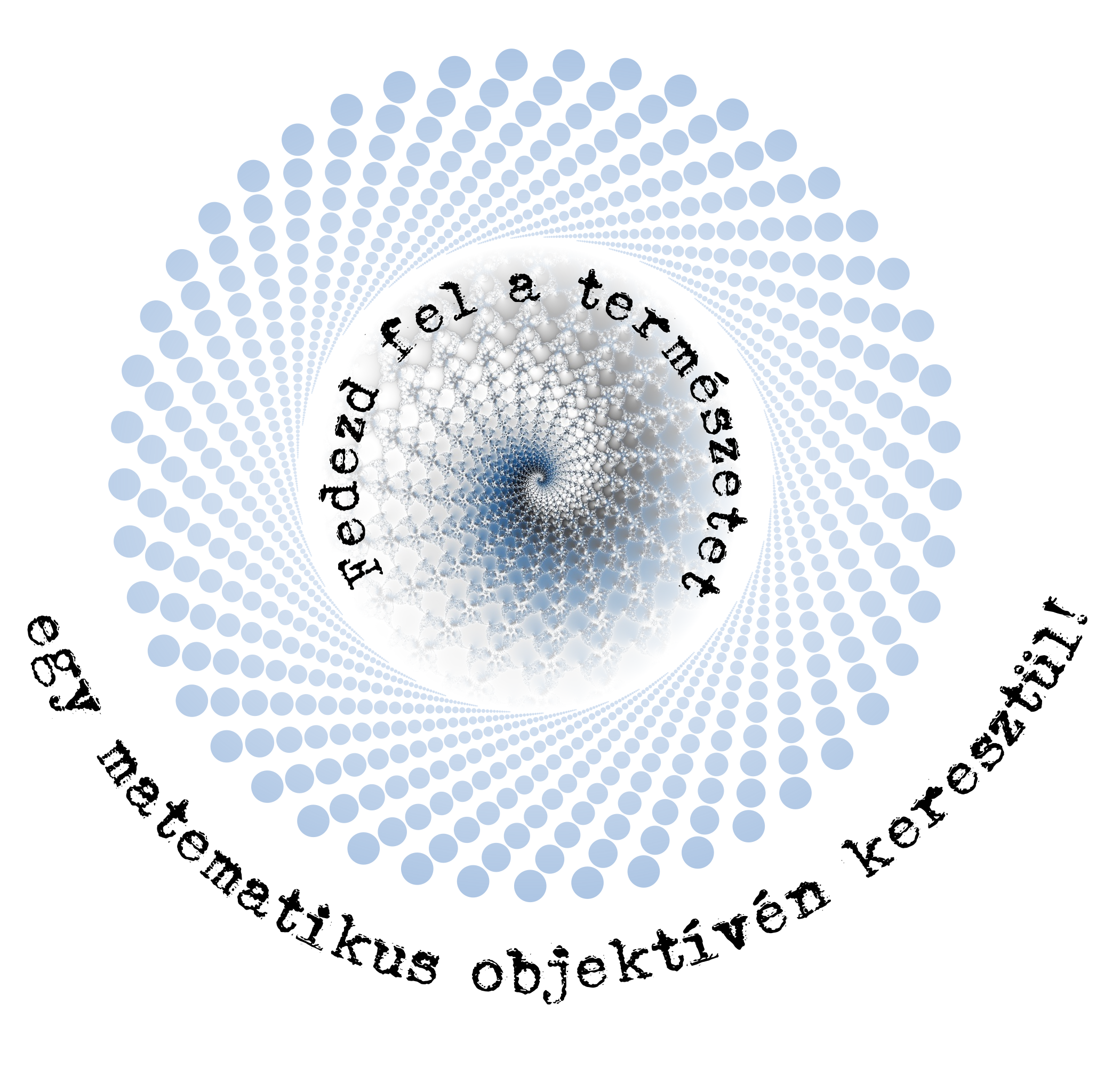 Sok sikert kívánunk Neked!Neved:Lakhelyed:Iskolád neve:Iskolád címe:Matematikatanárod neve:Kedvenc tantárgyaid:Hányadikos vagy?Hány éves vagy?Honnan hallottál a pályázatról?